[insert flag]Notice of Action 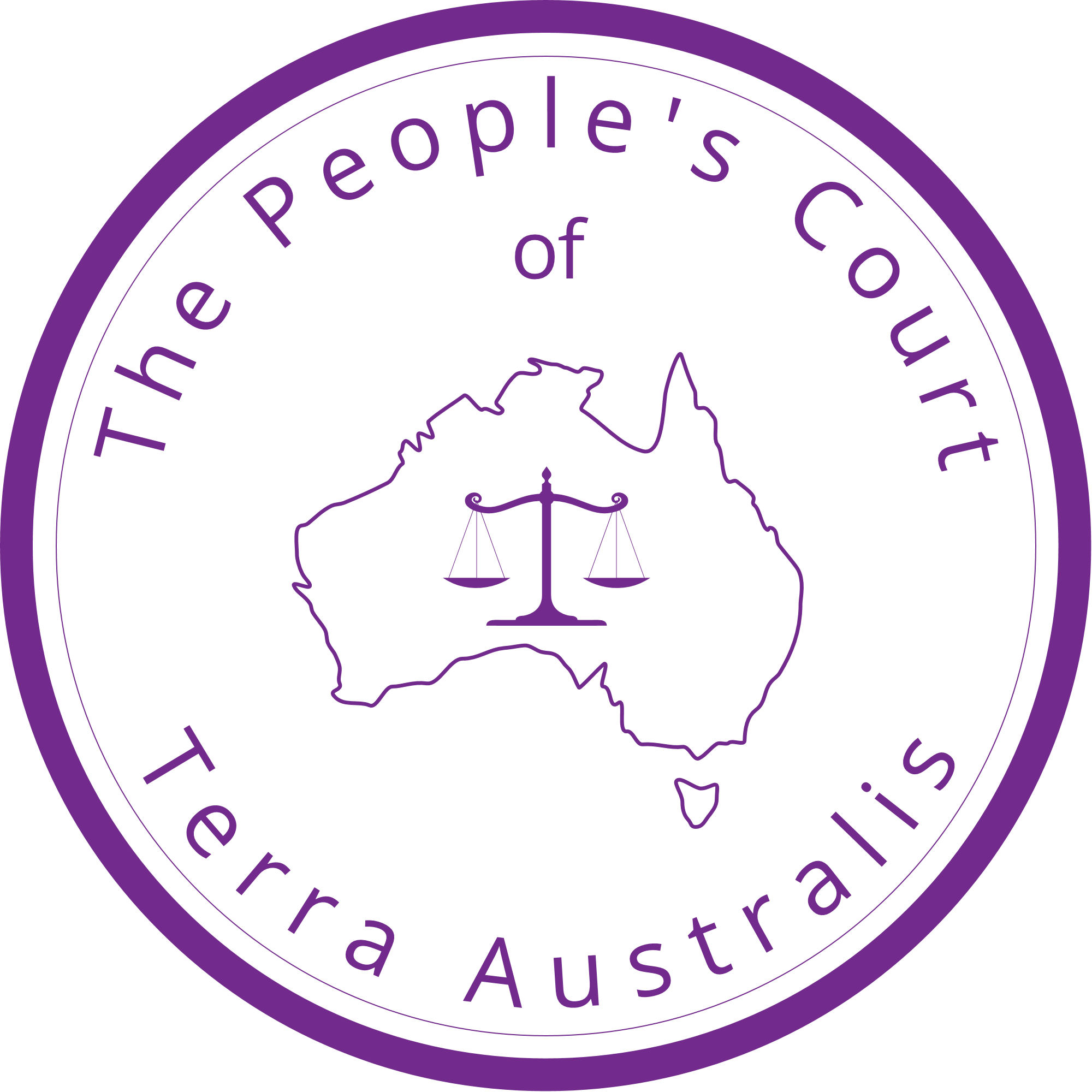 Commercial LienDate known as: ”date”The living woman “their name”c/o- “their address”email: “their email”Notice to Principal is Notice to AgentNotice to Agent is Notice to PrincipalAs previously advised, a Commercial Lien against you has now been instigated, andIncluded in this Notice of Action is an Affidavit, dated date, based on first-hand knowledge and made under penalty of perjury, andYou have 30 (thirty) days to respond and rebut each point by means of your own sworn Affidavit, written under the same criteria, namely: from first hand knowledge, under the penalty of perjury, andEach point successfully and properly rebutted with hard evidence will be removed from the allegations, the remaining unchallenged and unrebutted points standing as our final Affidavit, which will be certified (by an authorised Court Representative or Notary) thus becoming the truth, in Law, and a judgement, in Law, andI, the living woman, ‘your given names’, of the family “family name” acknowledge that the lawful seizure, collection, and transfer of ownership of money or property must be effected by a valid Commercial Lien which must contain certain elements in order to be Commercially valid, to wit:a) The lien instrument must obviously, patently, and evidently be a Lien by being clearly and explicitly titled "Lien", "Claim of Lien," or "Declaration of Lien," and mandatorily, by its exhaustive Commercial content (full disclosure) as follows;i) The lien instrument must contain a notarised hand-signed affidavit, for which the issuer is commercially liable, containing a plain statement of fact disclosing how the obligation of the lien was created, attesting that the commercial condition is true, correct, and certain;ii) The lien instrument must contain a ledger or bookkeeping statement connecting purchases, services rendered, and/or injuries sustained, with a claim of obligation such that each purchase, service, and/or injury is presented in a one-to-one correspondence with its partial claim of obligation, the partial obligations then totalled to obtain the total obligation; this being called a "True Bill in Commerce", andiii) The lien instrument must contain a statement, either specific or general, of the property being seized from the lien debtor to satisfy, or to guarantee satisfaction of, the obligation of the lien, andb) A Notice of Lien to be valid must contain a clear statement as to where the lien is filed, where it can be found and how a copy can be obtained,and6.	A Public Advertisement will then be placed stating your assets are open to lawful and legal claim, any creditor (myself included), would thus then be both lawfully empowered and legally entitled to:seize any and/or all of your property, savings, shares, superannuation and garnishing of future earnings, up to the value of the Lien, which currently stands, as at date 2022, at $amount, orto sell this Lien off to a third party, such as a domestic debt collector, or international instrument investor/holder in due course,and7.	This Lien on your assets would then need to be removed by:full payment, or arrangement for full payment, in accordance with invoice numbers previously served on you, ora Jury of 12 (twelve) determining that the Lien was not legally established or enforceable, orthe passing of 99 yearsDeclaration and Statement of Truth“Affidavit”of ‘your given names’, of the family “family name”I, the living woman, ‘your given names’, of the family “family name” am competent to state to the matters set forth herein, andI, the living woman, ‘your given names’, of the family “family name” have first-hand knowledge of the facts stated herein, andI, the living woman, ‘your given names’, of the family “family name”, agree all the facts stated herein are true, correct, and certain, admissible as evidence, and if called upon as a witness, I, the living woman, ‘your given names’, of the family “family name” will testify to their veracity, andI, the living woman, ‘your given names’, of the family “family name” acknowledge that Commercial processes (including this Affidavit and the required responses to it)
are non-judicial and pre-judicial because:a) No judge, court, government or any agencies thereof, or any other third
parties whatsoever, can abrogate anyone’s affidavit of truth; andb) Only a party affected by an affidavit can speak and act for himself and is solely responsible for responding with his own affidavit of truth, which no one else can do for him,andI, the living woman, ‘your name’, of the family “family name”, make the following statements based off my first-hand knowledge, andIn order for a crime to exist, four elements must exist; there must be a defined crime, there must be a victim, that the victim must have been damaged, and the intent must be established on the part of the accused, and without proof of all four elements, no crime can said to have been committed, andIn this Affidavit, crimes are defined, and the Affiant, I, the living woman ‘your given name’, of the family “family name” am the victim, andThis Affidavit verifies the damages, and the intent is established at the end of the thirty (30) day grace period, if the respondents fail to rebut (respond to) the wrongs they have been a party to as noted herein, andInsert your truth hereThat failure to respond as herein required to this Affiant/Claimant the living woman, ‘your given names’, of the family “family name”, within the herein prescribed time of thirty (30) days will be deemed by this Claimant/Affiant, the living woman, ‘your given names’, of the family “family name”, to invoke the doctrine of Tacit Acquiescence and admission, to recover, in commerce, the lost or damaged properties plus damages, penalties and costs, andThat failure to respond as herein required to this Affiant/Claimant, you, the living woman, ‘your given names’, of the family “family name”, within the herein prescribed time of thirty (30) days, the living woman “their name” have agreed the invocation of acquiescence and commercial lien to be executed against including, but not limited to the property, superannuation and future earnings of the living woman “their name” to the value of sum certain $????, andI, the living woman, ‘your given names’, of the family “family name”, on my own commercial ability confirm that I have read the above statements and confirm that they are true, correct and that they are not misleading, andI,  the living woman, ‘your given names’, of the family “family name”,  affirm that the statements are the truth, the whole truth and nothing but the truth, andI do solemnly attest to the facts herein to be honest, true and correct to the best of my knowledge, information and belief, andI wish and intend harm to no-one and to live in peace.Affirmed on the day known as day in the month month in the year two thousand twenty-two, at place								Your thumbprint and autograph‘your given names’, of the family “family name”Witness 1							‘ one’s given names’,of the family “one’s family name”Witness 2							‘two’s given names’,of the family “two’s family name”Witness 3							‘three’s given names’,of the family “three’s family name”All Rights ReservedWithout Prejudice – Without Recourse – “NON-ASSUMPSIT”End of Notification